3. Persons (authors) who have contributed to the development of the software Please use a separate column for each software developer. Please also specify external co-developers or independent developers. In case of more than three developers, please copy the below table and attach it as an extra sheet.A developer is defined as a person that contributed creatively to the development of the computer program. 4. The software was developed during the performance of my tasks or in line with the instructions of my employer, in the course of …5. Publication The term „publication“ here is not only limited to publications in journals but also encompasses e.g. talks at conferences, Open Source licensing and the publication of codes e.g. on GitHub  6. Description of the Computer Program 7. Development Status 8. Commercial exploitation of the software9. I agree to the transfer of rights of use to the computer software in accordance with §34 UrhG (see explanations). …………………………………	………………………………….	………………………………	Place, Date, Signature	Place, Date, Signature	Place, Date, Signature…………………………………	………………………………….	………………………………	(Name Developer)	(Name Developer)	(Name Developer)Explanatory notes on the notification of computer programsRegarding 9. consent of the author to §34 UrhG Transfer of rights of use:Section 34 of the German Copyright and Related Rights Act (Urheberrechtsgesetz), entitled "Transfer of rights of use", stipulates that a right of use can only be transferred with the consent of the author. The author may not refuse consent contrary to good faith.Declaration of the Chair Chair (full Professor):	…………………………………………………………Name of the Chair / Institute / Research Group:		…………………………………………………………Enclosure In the following, you will find some suggestions on how to structure the description of your computer programExtent of the Software Program Usually, approximately four DIN A4 pages are sufficient for the description of the computer program but may as well be necessary. In individual cases, a longer or a shorter description may be needed.Content-related Description of the SoftwareTechnical basics or scientific basicsWhich state of the art do you knowHow does your software work and how is it designed?What are the main novel features of your software?Advantages and improvements that your software offers compared to the state of the artStage of development…..ApplicationsWhich applications are possible?Which products can be realized?Which companies or industry sectors could be interested in the software?Are you interested in own exploitation, e.g., by a spin-off for further development?……Communication on Computer Programs § 69b UrhG (copyright law)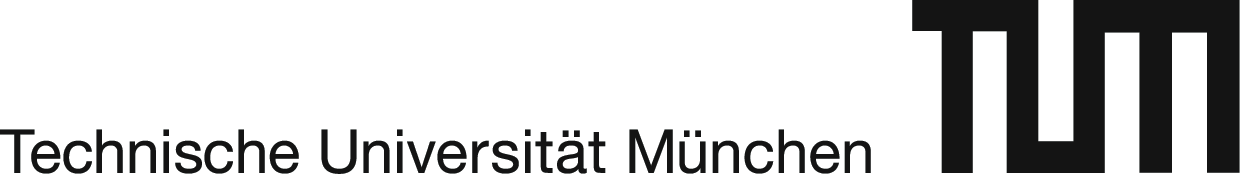 Please mail separately in sealed envelope!Please mail separately in sealed envelope!Please mail separately in sealed envelope!To From  From  Technical University of MunichTUM ForTe - Office for Research and InnovationPatents and Licenses80333 MunichTechnical University of MunichTUM ForTe - Office for Research and InnovationPatents and Licenses80333 MunichTechnical University of MunichTUM ForTe - Office for Research and InnovationPatents and Licenses80333 MunichTechnical University of MunichTUM ForTe - Office for Research and InnovationPatents and Licenses80333 MunichPhone Email Technical University of MunichTUM ForTe - Office for Research and InnovationPatents and Licenses80333 MunichTo be completed by Technical University of MunichReceived on:File Number:File Number:Written confirmation of receipt:Forwarded on:Forwarded on:1. Name/Title 2. Enclosures:The following documents are enclosed with the Communication on Computer Programs The following documents are enclosed with the Communication on Computer Programs The following documents are enclosed with the Communication on Computer Programs   ........... pages describing the Computer Program . ............ sketches / drawings  ........... pages describing the Computer Program . ............ sketches / drawings  ........... pages describing the Computer Program . ............ sketches / drawings  Two copies of the source code on a data storage device e.g. CD, DVD, USB-Stick  Two copies of the source code on a data storage device e.g. CD, DVD, USB-Stick  Two copies of the source code on a data storage device e.g. CD, DVD, USB-Stick  Declaration of the Chair   Declaration of the Chair   Declaration of the Chair   Software developer’s own work  / publications in the field of the program (where available)  Software developer’s own work  / publications in the field of the program (where available)  Software developer’s own work  / publications in the field of the program (where available)  Documents reflecting the state of the art (publications; patent specifications etc.)   Documents reflecting the state of the art (publications; patent specifications etc.)   Documents reflecting the state of the art (publications; patent specifications etc.)   Copy / Copies of third-party funded agreements  / cooperation agreements (where available)  Copy / Copies of third-party funded agreements  / cooperation agreements (where available)  Copy / Copies of third-party funded agreements  / cooperation agreements (where available)  .....................................................................................................................  .....................................................................................................................  .....................................................................................................................I herewith report the software stated in section 1 I herewith report the software stated in section 1 I herewith report the software stated in section 1 3.1Name, First Name3.2Title / Academic degree3.3Nationality 3.4Occupation (engineer, physician etc.)3.5Institute / Chair3.6Office Address 3.7Office Phone No. 3.8E-Mail (Office)3.9Official Position at the time of development (e.g. professor, research assistant / research associate/ doctoral / diploma candidate, technician etc.)3.10Employment Type (employment contract for student research assistant, contract  for  work and services, teaching assignment, civil servants etc.)3.11Any changes to the above No. 3.9 and 3.10 since completion of the development?3.12Home Address (for external and independent developers)3.13Private Phone (for external and independent developers)3.14Percentage on the development%%%4.4Was the software developed under a third-party funded project, i.e. in the course of a project sponsored by public institutions (e.g. EU, DFG, BMBF, Foundation) or an industry partner? Please provide a copy of the collaborative agreement / third-party funds agreement, if applicable           Yes        No4.5When developing the software, was a code used that already existed at the Chair?            Yes       No
If yes: Has the code already been published in one way or another? If yes: when and how?           Yes       NoAre the developers of the already existing code identical with the persons stated in table 3?           Yes       No4.6When developing the software, were third party’s codes used? E.g., further development of a commercial software?                   Yes        NoIf yes, which?4.7Was Open Source Software utilised when developing this software?            Yes       No If so, which Open Source Software was utilised? Please also state the link under which you can find the license conditions of the OSS4.8Was the software created out of a technological need (i.e. is there only one possibility how the software program could be designed) or did you have design possibilities (e.g. choice of the programming language; own creative contribution)? 5.1Has the software or part of the software (not of the underlying algorithm) already been disclosed by you or third parties?            Yes        NoIf yes: When and where? 5.2Do you envisage a publication of the software as such? If yes, please indicate the estimated date as well as the form of the publication or medium            Yes        No 5.3Are you aware of any invention disclosure or communication of a computer program or patent/patent application relating to this software? If so, please state the reference number of the invention disclosure or the official file number of the patent /patent application           Yes        No Please enclose a complete description of your software including descriptive drawings and informative documents (such as publications, selected data material, User Guide, technical specifications, computer program name, version data). A suggestion on how to structure your description is enclosed7.1What is the current development stage your software? (Idea, ready for series production? What do you envisage?)If possible, please indicate a time frame.7.2Are further developments by the authors, the team or the Chair possible, envisaged or already planned?7.3Will the developer’s professional competence remain with TUM for the short and medium term?8.1Where do you see application possibilities for your software? Please state possible industry sectors, products, companies etc. 8.2Do you have established contacts with parties interested in your software? Please state companies, contacts etc. If yes, how much has already been disclosed to these contacts?8.3Are you planning a spin-off? (Who is the contact person for the spin-off? Are there any other contact persons?)8.4Are you aware of an envisaged third party funded project in which this software is going to be used as background IP?Communication of Computer Programs of ...................................... Title  .....................................................................................                                                                               (Date)                                                                                        (short title).................................................................................................................................................................................................Communication of Computer Programs of ...................................... Title  .....................................................................................                                                                               (Date)                                                                                        (short title).................................................................................................................................................................................................For the validation of legal and contractual frame-conditions please answer the following questions :For the validation of legal and contractual frame-conditions please answer the following questions :1. Was the invention developed in the context of third-party funded projects? (e.g. EU, BMBF, DFG, co-operation with industry, others)1. Was the invention developed in the context of third-party funded projects? (e.g. EU, BMBF, DFG, co-operation with industry, others)  No  No  Yes  -  please give detailed information about the project/ project/s name and send copy/ies of contract/s  Yes  -  please give detailed information about the project/ project/s name and send copy/ies of contract/s2. Where resources involved for the invention that need to be reimbursed in case of a successful exploitation? To what amount? (third-party funds sponsored by funding authorities; industry partners, others) 2. Where resources involved for the invention that need to be reimbursed in case of a successful exploitation? To what amount? (third-party funds sponsored by funding authorities; industry partners, others)   No  No  Yes  -  please give detailed information   Yes  -  please give detailed information 3. Do you have the intention to use this software as background IP for any third-party funded projects?3. Do you have the intention to use this software as background IP for any third-party funded projects?  No  No  Yes -  please give detailed information   Yes -  please give detailed information 4. The developers created the software during the performance of their tasks or in line with instructions4. The developers created the software during the performance of their tasks or in line with instructions  No  No  Yes  Yes5. I have taken note on the information about the communication. To the best of my knowledge, the data are correct.5. I have taken note on the information about the communication. To the best of my knowledge, the data are correct....................................................., the ............................................................................................................................(Signature & Seal )